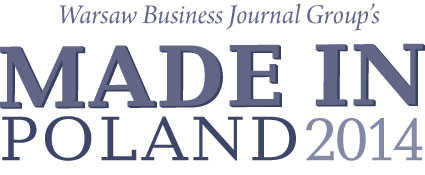 Made in Poland, czyli jak zaistnieć na Międzynarodowym Rynku Gospodarczym. Pokaż światu, że Twój produkt pochodzi z POLSKI.Celem Made in Poland jest promocja krajowej gospodarki oraz produktów eksportowych za granicą. Rocznik przeznaczony jest dla importerów polskich produktów i usług, a także dla firm i instytucji zainteresowanych ich eksportem. 
Made in Poland zapewnia międzynarodowy zasięg i szeroką dystrybucję, gwarantując dotarcie do potencjalnych partnerów biznesowych za granicą. Rocznik wydawany jest 
w języku angielskim. W ciągu trzech lat udało się nam osiągnąć nakład 12,5 tys. w druku oraz 2,5 tys. wersji elektronicznej. W tegorocznym Made in Poland będzie można znaleźć charakterystykę kluczowych branż polskiego eksportu w tym branży farmaceutycznej. A także ofertę i profile polskich eksporterów oraz metody bezpiecznego finansowania handlu zagranicznego 
i procesów logistycznych. Nasza publikacja skierowana jest do osób odpowiedzialnych za kluczowe decyzje w przedsiębiorstwach, pracowników instytucji wspierających eksport 
i międzynarodową wymianę handlową. Made in Poland redagowane jest przez redakcję miesięcznika Warsaw Business Journal Observer. Jednym z ostatnio pozyskanych partnerów publikacji jest Panattoni Europe. Premiera rocznika 2014 już w maju! W związku z publikacją 15 maja zaplanowana jest Konferencja na temat Stanu Polskiego Eksportu.Grupa docelowa:polska i zagraniczna kadra kierownicza średniego szczebla, odpowiedzialna za kluczowe decyzje w przedsiębiorstwachprzedstawiciele przedsiębiorstw zainteresowanych importemoraz eksportem towarów i usług z Polskipracownicy instytucji międzynarodowych, organizacji rządowych i samorządowych wspierających eksport i międzynarodową wymianę handlowąprzedstawiciele zagranicznych izb przemysłowo-handlowych oraz branżowych, WPHI Ambasad i Konsulatów RP za granicą, Agencje Współpracy Gospodarczej, Instytut Polski, Stałe Przedstawicielstwa

Dystrybucja:sprzedaż egzemplarzowa w sieciach salonów prasowychsprzedaż w sklepach internetowych partnerówdystrybucja podczas międzynarodowych forów biznesowych, seminariów, misji gospodarczych i handlowych, konferencji, które Warsaw Business Journal Observer objął patronatem medialnymdystrybucja podczas wydarzeń biznesowych/konferencji organizowanych przez Warsaw Business Journal Observerdystrybucja za pośrednictwem stałych partnerów m.in.: międzynarodowych izb przemysłowo-handlowych oraz branżowych, WPHI Ambasad i Konsulatów RP za granicą, Agencji Współpracy Gospodarczej.Zapraszamy do współpracy i prezentacji na łamach rocznika. Dla rynku farmaceutycznego przygotowaliśmy specjalną ofertę promocyjną: połączenie case study, w którym proponujemy przedstawienie wysokich technologii jakie wykorzystuje polski rynek farmaceutyczny oraz wywiadu z prezesem/przedstawicielem  firmy.W celu zapoznania się z ofertą cenową prosimy o kontakt z działem marketingu i reklamy:abrejwo@wbj.pl +48 504 201 007 